Pińczów, dnia ............................WNIOSEKO USTALENIE WARUNKÓW ZABUDOWY I ZAGOSPODAROWANIA TERENUNa podstawie art. 52 /w związku z art. 64/ ustawy z dnia 27 marca 2003 roku o planowaniu i zagospodarowaniu przestrzennym /Dz. U. z 2020 r. poz. 293/ wnoszę o wydanie decyzji (zaznaczyć X w właściwym kwadracie): o warunkach zabudowy, o lokalizacji inwestycji celu publicznego,na działce /działkach/ oznaczonej numerem ewidencyjnym ..........................................................................................................................................................................................................................................................., położonej przy ul. ....................................................................................., w obrębie ......................................., w miejscowości .................................................................................................................................................., w granicach oznaczonych linią ciągłą koloru czerwonego stanowiących teren inwestycji i literami : ................, na załączonej mapie w skali 1: 500 / 1: 1000.Rodzaj zabudowy(np. mieszkaniowa jednorodzinna, wielorodzinna, zagrodowa, usługowa, przemysłowa, obiekt infrastruktury technicznej, itp.).……...............................……………………………………………………………………............................…...Rodzaj wnioskowanej inwestycji(np. budowa obiektu budowlanego, rozbudowa, nadbudowa  – wymienić jakiego obiektu dotyczy, tj. : budynku mieszkalnego, gospodarczego, usługowego, produkcyjnego, sieci lub obiektu infrastruktury technicznej; w przypadku rozbudowy lub nadbudowy opisać stan istniejący i projektowany – przeznaczenie nowopowstającej części budynku / roboty budowlane takie jak : przebudowa lub montaż - jeżeli powodują zmianę zagospodarowania terenu i użytkowania / zmiana sposobu użytkowania obiektu lub jego części – wymienić dotychczasowy i planowany sposób użytkowania / dla budynków usługowych lub pomieszczeń usługowych – wymienić rodzaj przewidywanych usług / dla budynków handlowych lub produkcyjnych – wymienić rodzaj przewidywanych branży, itd.)……...............................……………………………………………………………………............................…..............……...............................……………………………………………………………………....................................……...............................……………………………………………………………………....................................……...............................……………………………………………………………………....................................……...............................……………………………………………………………………....................................……...............................……………………………………………………………………....................................……...............................…………………………………………………………………….................................................................................................................................................................................................Własność terenu : (w  przypadku, gdy jest inny niż Wnioskodawca podać imię i nazwisko lub nazwę, adres)..................................................................................................................................................................................……...............................……………………………………………………………………..........................Opis obecnego sposobu zagospodarowania działki : (wymienić co znajduje się na działce, jakie budynki i sposób ich użytkowania, jakie sieci i przyłącza, czy teren jest zmeliorowany)..................................................................................................................................................................................……...............................……………………………………………………………………..........................Opis planowanego sposobu zagospodarowania działki oraz charakterystyka zabudowy i zagospodarowania terenu (działki), w tym przeznaczenia i gabarytów projektowanych obiektów budowlanych lub projektowanych części obiektu :(w przypadku wystąpienia o warunki zabudowy  i zagospodarowania terenu dla więcej niż jednego obiektu, dla każdego z nich należy podać poniższe parametry)odległość zabudowy od zewnętrznej krawędzi jezdni drogi : .................. mpowierzchnia terenu (działki) podlegająca przekształceniu : .................. m2klasa bonitacyjna terenu (działki) podlegająca przekształceniu : ..................................powierzchnia zabudowy terenu inwestycji : .................. m2powierzchnia biologicznie czynna terenu inwestycji : .................. m2 lub .................... %szerokość elewacji frontowej :  .................. mliczba kondygnacji nadziemnych / podziemnych : ................. / ......................wysokość górnej krawędzi elewacji frontowej (do okapu lub gzymsu lub attyki) : .................. mwysokość do kalenicy : .................. mrodzaj dachu (np. jednospadowy, dwuspadowy, wielospadowy, naczółkowy, masardowy, itp.) : ...............................................kąt nachylenia połaci dachowych (w stopniach) : ................................... powierzchnia sprzedaży (w przypadku obiektów handlowych) : .................. m2ilość planowanych miejsc postojowych : .............................. wielkość posiadanego gospodarstwa rolnego (w przypadku zabudowy zagrodowej) :  .................. ha  rodzaj, wielkość obsady i typ hodowli (w przypadku obiektów inwentarskich) : (np. konie, świnie, owce, kury, itp.) ........................................., ..................................  sztuk /...................... DJP, (hodowla metodą ściółkową lub bezściółkową) .................................................................opis usytuowania projektowanego budynku lub projektowanej części obiektu : (np. zabudowa wolnostojąca, bliźniacza, szeregowa, lokalizacja w granicy / 1,5 m od granicy z działką – podać nr ewid. działki sąsiedniej) .......................................................................................................................................................................................................opis (zakres) planowanych robót budowlanych (w przypadku rozbudowy lub nadbudowy opisać stan istniejący i projektowany : ......................................................................................................................................................................................................................................................................................................................................................................................................................................................................................................................................................................................................................................................................................................................................................................................inne : ......................................................................................................................................................................................................................................................................................................................6. Obsługa w zakresie komunikacji (zaznaczyć X w właściwym kwadracie)dostęp do drogi publicznejbezpośredni z drogi nr ewid. : ..............................................................................................................przez drogę wewnętrzną o nr ewid. : ...................................................................................................przez ustanowienie służebności drogowej (przejazdu przez działkę/i/) o nr ewid. : ............................ wjazd na działkę objętą wnioskiemistniejącyprojektowanyCharakterystyka inwestycji obejmująca określenie potrzeb w zakresie infrastruktury technicznej (należy określić wielkość zapotrzebowania  i źródło zaopatrzenia (zaznaczyć X w właściwym kwadracie)zapotrzebowanie na wodę : ............ m3/miesiąc przyłącze istniejące przyłącze projektowane z ujęcia własnego (studni) z wodociągu gminnego inne (wpisać jakie?) : .................................................................................................................zapotrzebowanie na energię elektryczną : ........... kWprzyłącze istniejące przyłącze projektowane z sieci elektroenergetycznej inne (wpisać jakie?) : .................................................................................................................zapotrzebowanie na energię cieplną / sposób ogrzewania : ...............................................................przyłącze istniejąceprzyłącze projektowana z sieci ciepłowniczejz sieci gazowej z istniejącej / projektowanej kotłowni własnej na paliwa stałe (węglowej) inne (wpisać jakie?) : .................................................................................................................sposób odprowadzenia i oczyszczania ścieków : .............. m3/miesiącprzyłącze istniejąceprzyłącze projektowane do kanalizacji sanitarnej do istniejącej / projektowanej przydomowej oczyszczalni ścieków do istniejącego / projektowanego bezodpływowego zbiornika na nieczystości ciekłe 	o pojemności :  ........................ m3inne (wpisać jakie?) : .................................................................................................................sposób odprowadzania wód deszczowych przyłącze istniejące / projektowane do kanalizacji deszczowejpowierzchniowo po terenie własnym działkiinne (wpisać jakie?) : ......................................................................................................................sposób postępowania z odpadami lub ich unieszkodliwiania : pojemniki na terenie inwestycji, umowa z wyspecjalizowana firmąinne (wpisać jakie?) : ......................................................................................................................inne potrzeby w zakresie infrastruktury technicznej (wpisać jakie?) : .................................................	..............................................................................................................................................................8. Dane charakteryzujące wpływ inwestycji na środowisko /nie dotyczy inwestycji mogących znacząco oddziaływać na środowisko, tj. w przypadku, gdy inwestycja wymaga decyzji o środowiskowych uwarunkowaniach – w powyższym przypadku należy dołączyć kopię w/w decyzji/ (zaznaczyć X w właściwym kwadracie)neutralny lub znikomy wpływ na środowiskoinwestycja wpłynie na środowisko : ..........................................................................................................................................................................................................................................................................................................................................................................................................................................................................................                                                                                (Podpis wnioskodawcy /wnioskodawców / lub pełnomocnika)Do wniosku należy obowiązkowo dołączyć :Kopię mapy zasadniczej lub w przypadku jej braku, kopię mapy katastralnej, przyjętej do państwowego zasobu geodezyjnego i kartograficznego /z Wydziału Geodezji, Kartografii, Katastru i Gospodarki Nieruchomościami Starostwa Powiatowego w Pińczowie przy ul. Złotej 7/, obejmującej teren, którego wniosek dotyczy i obszaru, na który ta inwestycja będzie oddziaływać, wraz z sąsiednimi terenami w promieniu nie mniejszym niż trzykrotna szerokość frontu działki objętej wnioskiem lecz nie mniejsza niż 50 m, w skali 1 : 500 lub 1 : 1000, a w stosunku do inwestycji liniowych również w skali 1 : 2000 - 1 egzemplarz.Koncepcję planowanego sposobu zagospodarowania działki, opracowanej na kserokopii mapy, o której mowa wyżej, obejmującą zaznaczenie : projektowanych obiektów (z podaniem wymiarów oraz odległości do granic i krawędzi jezdni dróg), granic terenu objętego wnioskiem, granic obszaru oddziaływania inwestycji, granic terenu podlegającego przekształceniu, legendy.W zależności od potrzeb należy dołączyć (zaznaczyć X w właściwym kwadracie) :Charakterystykę zabudowy i zagospodarowania terenu (część opisowa i graficzna) jako oddzielne opracowanie (wskazane jest dołączenie do wniosku wszelkich materiałów, które stanowiłyby uzasadnienie przyjętych, wstępnych rozwiązań koncepcyjnych).Zapewnienia gestorów sieci infrastruktury technicznej, dotyczące wykonania uzbrojenia niezbędnego do funkcjonowania projektowanego zamierzenia, zgodnie z przeznaczeniem - dotyczy działek zlokalizowanych poza zasięgiem sieci infrastruktury.Decyzję o środowiskowych uwarunkowaniach – w przypadku inwestycji wymagających procedur wynikających z ustawy z dnia 03 października 2008 roku o udostępnianiu informacji o środowisku i jego ochronie, udziale społeczeństwa w ochronie środowiska oraz o ocenach oddziaływania na środowisko /j.t. Dz. U. z 2020r. poz. 283 ze zm./ oraz Rozporządzenia Rady Ministrów  z dnia 09 listopada 2010 roku w sprawie przedsięwzięć mogących znacząco oddziaływać na środowisko /Dz. U. z 2019 r. poz. 1839/.Pełnomocnictwo udzielone osobie działającej w imieniu wnioskodawcy.Odpis z Krajowego Rejestru Sadowego w przypadku składania wniosku przez przedsiębiorców.Kserokopia dokumentów poświadczających wielkość prowadzonego gospodarstwa rolnego (kserokopia aktu notarialnego, nakaz płatniczy podatku rolnego, itp.).Potwierdzenie uiszczenia opłaty skarbowej (opłata skarbowa zgodnie z ustawą z dnia 16 listopada 2006 roku o opłacie skarbowej /Dz. U. z 2019r. poz. 1000 ze zm./ płatna z chwilą złożenia wniosku w kasie Urzędu Miejskiego w Pińczowie lub na konto: PKO Bank Polski S.A. nr konta 20 1020 2629 0000 9802 0365 9794.za wydanie decyzji o warunkach zabudowy - 107,00 zł (nie dotyczy budynków mieszkalnych)od złożonego pełnomocnictwa – 17,00 złInne (należy wymienić przedłożone wraz z wnioskiem pozostałe załączniki : .................................................................................. ........................................................................................................................................................................................................................................................................................................................................................................................................................W razie stwierdzenia braków formalnych wniosku, organ wezwie wnioskodawcę w trybie art. 64 § 2 ustawy z dnia 14 czerwca 1960 roku - Kodeksu postępowania administracyjnego /Dz. U. z 2020 r. poz. 256/ do uzupełnienia braków w terminie 7 dni, pod rygorem pozostawienia wniosku bez rozpatrzenia.I N F O R M A C J AW przypadku braku miejscowego planu zagospodarowania przestrzennego określenie sposobów zagospodarowania i warunków zabudowy terenu następuje w drodze decyzji o warunkach zabudowy i zagospodarowania terenu, przy czym:lokalizację inwestycji celu publicznego ustala się w drodze decyzji o lokalizacji inwestycji celu publicznego;sposób zagospodarowania terenu i warunki zabudowy dla innych inwestycji ustala się w drodze decyzji o warunkach zabudowy.Powyższe decyzje dotyczą: zmiany zagospodarowania terenu, polegającej na budowie obiektu budowlanego lub wykonaniu innych robót budowlanych, zmiany sposobu użytkowania obiektu budowlanego lub jego części, zmiany zagospodarowania terenu, która nie wymaga pozwolenia na budowę, z wyjątkiem tymczasowej, jednorazowej zmiany zagospodarowania terenu, trwającej do roku.Nie wymagają wydania w/w decyzji roboty budowlane:polegające na remoncie, montażu lub przebudowie, jeżeli nie powodują zmiany sposobu zagospodarowania terenu i użytkowania obiektu budowlanego oraz nie zmieniają jego formy architektonicznej, a także nie są zaliczone do przedsięwzięć wymagających przeprowadzenia postępowania w sprawie oceny oddziaływania na środowisko, w rozumieniu przepisów o ochronie środowiska, alboniewymagające pozwolenia na budowę.Ustalenie lokalizacji inwestycji celu publicznego i warunków zabudowy następuje na wniosek inwestora.Wydane decyzje wiążą organ wydający decyzję o pozwoleniu na budowę.W odniesieniu do tego samego terenu decyzję o warunkach zabudowy można wydać więcej niż jednemu wnioskodawcy, doręczając odpis decyzji do wiadomości pozostałym wnioskodawcom i właścicielowi lub użytkownikowi wieczystemu nieruchomości.Decyzja o warunkach zabudowy nie rodzi praw do terenu oraz nie narusza prawa własności i uprawnień osób trzecich. Wnioskodawcy, który nie uzyskał prawa do terenu, nie przysługuje roszczenie o zwrot nakładów poniesionych w związku z otrzymaną decyzją o warunkach zabudowy.Organ, który wydał decyzję, jest obowiązany, za zgodą strony, na rzecz której decyzja została wydana, do przeniesienia tej decyzji na rzecz innej osoby, jeżeli przyjmuje ona wszystkie warunki zawarte w tej decyzji. Organ, który wydał decyzję o warunkach zabudowy albo decyzję o ustaleniu lokalizacji celu publicznego, stwierdza jej wygaśnięcie, jeżeli:inny wnioskodawca uzyskał pozwolenie na budowę;dla tego terenu uchwalono plan miejscowy, którego ustalenia są inne niż w wydanej decyzji (przepisu nie stosuje się, jeżeli została wydana ostateczna decyzja o pozwoleniu na budowę).(Opracowano na podstawie ustawy z dnia 27 marca 2003 roku o planowaniu i zagospodarowaniu przestrzennym / Dz. U. z 2020 r., poz. 293).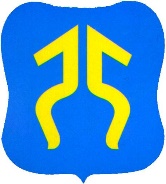 URZĄD MIEJSKI W PIŃCZOWIEul. 3 Maja 10, tel.: 41 2345243; fax: 41 3572645e-mail: sekretariat@pinczow.com.pl Wydział Ochrony Środowiska i PlanowaniaDANE  WNIOSKODAWCYDANE  PEŁNOMOCNIKA(imię, nazwisko i adres / nazwa)......................................................................................................................................................................................................telefon ........................................................(imię, nazwisko i adres / nazwa)......................................................................................................................................................................................................telefon ........................................................ 